§13083-O.  Interest of public officials, trustees or employees1.  Acquisition of interest.  A public official, trustee or employee of the authority may not acquire or hold a direct or an indirect financial or personal interest in:A.  An authority activity;  [PL 2005, c. 599, §1 (NEW).]B.  Property included or planned to be included in the base area; or  [PL 2005, c. 599, §1 (NEW).]C.  A contract or proposed contract in connection with an authority activity.  [PL 2005, c. 599, §1 (NEW).]When an acquisition is involuntary, the interest acquired must be disclosed immediately in writing to the board of trustees of the authority, and the disclosure must be entered in the board's minutes.[PL 2005, c. 599, §1 (NEW).]2.  Present or past interest in property.  If a public official, trustee or employee of the authority presently owns or controls, or owned or controlled within the preceding 2 years, a direct or an indirect interest in property known to be included or planned to be included in an authority activity, that public official, trustee or employee must disclose this fact immediately in writing to the authority and the disclosure must be entered in the authority's minutes.[PL 2005, c. 599, §1 (NEW).]3.  Recusal.  The public official, trustee or employee of the authority with an interest may not participate in an action by the authority affecting that property.[PL 2005, c. 599, §1 (NEW).]4.  Violation.  A violation of this section is a Class E crime.[PL 2005, c. 599, §1 (NEW).]SECTION HISTORYPL 2005, c. 599, §1 (NEW). The State of Maine claims a copyright in its codified statutes. If you intend to republish this material, we require that you include the following disclaimer in your publication:All copyrights and other rights to statutory text are reserved by the State of Maine. The text included in this publication reflects changes made through the First Regular Session and the First Special Session of the131st Maine Legislature and is current through November 1, 2023
                    . The text is subject to change without notice. It is a version that has not been officially certified by the Secretary of State. Refer to the Maine Revised Statutes Annotated and supplements for certified text.
                The Office of the Revisor of Statutes also requests that you send us one copy of any statutory publication you may produce. Our goal is not to restrict publishing activity, but to keep track of who is publishing what, to identify any needless duplication and to preserve the State's copyright rights.PLEASE NOTE: The Revisor's Office cannot perform research for or provide legal advice or interpretation of Maine law to the public. If you need legal assistance, please contact a qualified attorney.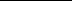 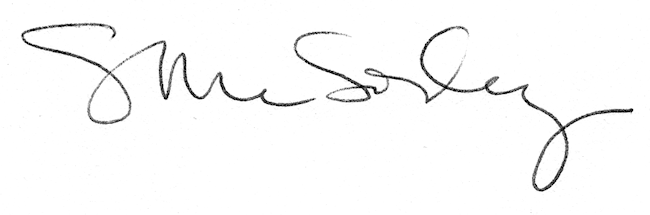 